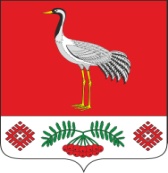 18.05.2023г.№198РОССИЙСКАЯ ФЕДЕРАЦИЯИРКУТСКАЯ ОБЛАСТЬБАЯНДАЕВСКИЙ МУНИЦИПАЛЬНЫЙ РАЙОНТУРГЕНЕВСКОЕ СЕЛЬСКОЕ ПОСЕЛЕНИЕДУМАРЕШЕНИЕ ОБ УТВЕРЖДЕНИИ ПОРЯДКА ПРОВЕДЕНИЯ ОСМОТРА ЗДАНИЙ, СООРУЖЕНИЙ В ЦЕЛЯХ ОЦЕНКИ ИХ ТЕХНИЧЕСКОГО ТЕХНИЧЕСКИХ РЕГЛАМЕНТОВ К КОНСТРУКТИВНЫМ СОСТОЯНИЯ И НАДЛЕЖАЩЕГО ТЕХНИЧЕСКОГО ОБСЛУЖИВАНИЯ В СООТВЕТСТВИИ С ТРЕБОВАНИЯМИ И ДРУГИМ ХАРАКТЕРИСТИКАМ НАДЕЖНОСТИ И БЕЗОПАСНОСТИ ОБЪЕКТОВ, ТРЕБОВАНИЯМИ ПРОЕКТНОЙ ДОКУМЕНТАЦИИ ЗДАНИЙ, СООРУЖЕНИЙ НА ТЕРРИТОРИИ МУНИЦИПАЛЬНОГО ОБРАЗОВАНИЯ «ТУРГЕНЕВКА»В соответствии с п. 20 ч. 1, ч.ч. 3, 4 ст. 14 Федерального закона от 06.10.2003 № 131-ФЗ «Об общих принципах организации местного самоуправления в Российской Федерации», ч. 11 ст. 55.24 Градостроительного кодекса РФ, руководствуясь Уставом муниципального образования «Тургеневка», ДУМА РЕШИЛА: Утвердить Порядок проведения осмотра зданий, сооружений в целях оценки их технического состояния и надлежащего технического обслуживания в соответствии с требованиями технических регламентов к конструктивным и другим характеристикам надежности и безопасности объектов, требованиями проектной документации зданий, сооружений на территории муниципального образования «Тургеневка» согласно приложению к настоящему Решению. Опубликовать настоящее решение после государственной регистрации с реквизитами государственной регистрации в  газете «Вестник МО «Тургеневка» в течение 7 дней и направить  в управление Министерства юстиции Российской Федерации по Иркутской области сведения об источнике и о дате официального опубликования (обнародования) настоящего решения для включения указанных сведений в государственный реестр уставов муниципальных образований Иркутской области в 10-дневный срок. Настоящее решение вступает в силу после государственной регистрации и опубликования в газете «Вестник МО  «Тургеневка»».Контроль за исполнением настоящего Решения возложить на Главу администрации Синкевича Виктора Викторовича.Председатель Думы МО «Тургеневка»Н.И. БулычеваГлава МО «Тургеневка»В.В. СинкевичПриложение № 1Утверждено решениемДумы МО «Тургеневка»От 18.05.2023 №198ПОРЯДОКПРОВЕДЕНИЯ ОСМОТРА ЗДАНИЙ, СООРУЖЕНИЙ В ЦЕЛЯХОЦЕНКИ ИХ ТЕХНИЧЕСКОГО СОСТОЯНИЯ И НАДЛЕЖАЩЕГО ТЕХНИЧЕСКОГО ОБСЛУЖИВАНИЯ В СООТВЕТСТВИИ С ТРЕБОВАНИЯМИ ТЕХНИЧЕСКИХ РЕГЛАМЕНТОВ К КОНСТРУКТИВНЫМ И ДРУГИМ ХАРАКТЕРИСТИКАМ НАДЕЖНОСТИ И БЕЗОПАСНОСТИ ОБЪЕКТОВ, ТРЕБОВАНИЯМИ ПРОЕКТНОЙ ДОКУМЕНТАЦИИ ЗДАНИЙ, СООРУЖЕНИЙ НА ТЕРРИТОРИИ  МУНИЦИПАЛЬНОГО ОБРАЗОВАНИЯ «ТУРГЕНЕВКА»Порядок проведения осмотра зданий, сооружений в целях оценки их технического состояния и надлежащего технического обслуживания в соответствии с требованиями технических регламентов к конструктивным и другим характеристикам надежности и безопасности объектов, требованиями проектной документации зданий, сооружений на территории муниципального образования «Тургеневка» (далее - Порядок) разработан в соответствии с Градостроительным кодексом Российской Федерации, Федеральным законом от 6 октября 2003 года № 131-ФЗ «Об общих принципах организации местного самоуправления в Российской Федерации», Уставом  муниципального образования «Тургеневка».Порядок устанавливает процедуру организации и проведения осмотра зданий, сооружений в целях оценки их технического состояния и надлежащего технического обслуживания в соответствии с требованиями технических регламентов к конструктивным и другим характеристикам надежности и безопасности объектов, требованиями проектной документации указанных объектов (далее - осмотр зданий, сооружений).Действие настоящего Порядка распространяется на все эксплуатируемые здания и сооружения независимо от формы собственности, расположенные на территории муниципального образования «Тургеневка», а также за исключением случаев, если при эксплуатации таких зданий, сооружений федеральными законами предусмотрено осуществление государственного контроля (надзора).Осмотр зданий, сооружений проводится при поступлении в администрацию муниципального образования «Тургеневка» заявления физического или юридического лица о нарушении требований законодательства Российской Федерации к эксплуатации зданий, сооружений, о возникновении аварийных ситуаций в зданиях, сооружениях или возникновении угрозы разрушения зданий, сооружений.Осмотр зданий, сооружений проводится в целях оценки их технического состояния и надлежащего технического обслуживания в соответствии с требованиями технических регламентов к конструктивным и другим характеристикам надежности и безопасности объектов, требованиями проектной документации указанных объектов.Оценка технического состояния и надлежащего технического обслуживания зданий, сооружений возлагается на межведомственную комиссию (далее - комиссия). Состав комиссии утверждается нормативным актом администрации муниципального образования «Тургеневка».Комиссия осуществляет оценку технического состояния и надлежащего технического обслуживания здания, сооружения в соответствии с требованиями Технического регламента о безопасности зданий, сооружений.При осмотре зданий, сооружений проводится визуальное обследование конструкций (с фотофиксацией видимых дефектов), изучаются сведения об осматриваемом объекте (время строительства, сроки эксплуатации), общая характеристика объемно-планировочного и конструктивного решений и систем инженерного оборудования, производятся обмерочные работы и иные мероприятия, необходимые для оценки технического состояния и надлежащего технического обслуживания здания, сооружения в соответствии с требованиями технических регламентов к конструктивным и другим характеристикам надежности и безопасности объектов, требованиями проектной документации осматриваемого объекта.Срок проведения осмотра зданий, сооружений составляет не более 20 календарных дней со дня регистрации заявления, а в случае поступления заявления о возникновении аварийных ситуаций в зданиях, сооружениях или возникновении угрозы разрушения зданий, сооружений - не более 24 часов с момента регистрации заявления.По результатам осмотра зданий, сооружений составляется акт осмотра здания, сооружения по форме согласно приложению 1 к Порядку (далее - акт осмотра), а в случае поступления заявления о возникновении аварийных ситуаций в зданиях, сооружениях или возникновении угрозы разрушения здания, сооружений - акт осмотра здания, сооружения при аварийных ситуациях или согласно приложению 2. К акту осмотра прикладываются материалы фотофиксации осматриваемого здания, сооружения и иные материалы, оформленные в ходе осмотра здания, сооружения.По результатам проведения оценки технического состояния и надлежащего технического обслуживания здания, сооружения комиссией принимается одно из следующих решений: о соответствии технического состояния и технического обслуживания здания, сооружения требованиям технических регламентов и проектной документации зданий, сооружений; о несоответствии технического состояния и технического обслуживания здания, сооружения требованиям технических регламентов и проектной документации зданий, сооружений.В случае выявления при проведении осмотра зданий, сооружений нарушений требований технических регламентов к конструктивным и другим характеристикам надежности и безопасности объектов, требований проектной документации указанных объектов в акте осмотра излагаются рекомендации о мерах по устранению выявленных нарушений.Акт осмотра составляется в двух экземплярах. Один экземпляр направляется лицам, ответственным за эксплуатацию зданий и сооружений. Второй экземпляр акта осмотра хранится в администрации муниципального образования «Тургеневка». Администрация муниципального образования «Тургеневка» информирует заявителя в письменной форме о результатах осмотра здания, сооружения.В случае выявления нарушений требований технических регламентов администрация муниципального образования «Тургеневка» направляет копию акта осмотра в течение трех дней со дня его утверждения в орган, должностному лицу, в компетенцию которых входит решение вопроса о привлечении к ответственности лица, совершившего такое нарушение.Сведения о проведенном осмотре зданий, сооружений вносятся в журнал учета осмотров зданий, сооружений, который ведется администрацией муниципального образования «Тургеневка» по форме, включающей: порядковый номер; номер и дату проведения осмотра; наименование объекта; сооружения; описание выявленных недостатков; дату и отметку в получении.Журнал учета осмотров зданий, сооружений должен быть прошит, пронумерован и удостоверен печатью.Приложение 1к Порядку проведения осмотра зданий, сооружений в целях оценки их технического состояния и надлежащего технического обслуживания в соответствии с требованиями технических регламентов к конструктивным и другим характеристикам надежности и безопасности объектов, требованиями проектной документации зданий, сооружений на территории муниципального образования «Тургеневка»АКТ ОСМОТРА ЗДАНИЯ (СООРУЖЕНИЯ)С. Тургеневка					                         "__" ______________ г.1. Название здания (сооружения) ______________________________________________________________________     2. Адрес: ____________________________________________________________________________________________________________________________________________     3. Владелец (балансодержатель) ______________________________________________________________________    4. Пользователи (наниматели, арендаторы) ______________________________________________________________________     5. Год постройки ______________________________________________________________________6. Материал стен ______________________________________________________________________  7. Этажность ______________________________________________________________________8. Наличие подвала ______________________________________________________________________Результаты осмотра здания (сооружения) и заключение комиссии:Комиссия в составе:Председателя__________________________________________________________________________________________________________________________________________________________________________________________________________________Членов комиссии: 1. ___________________________________________________________________   2. ___________________________________________________________________3. ____________________________________________________________________Представители:1. ____________________________________________________________________   2. ___________________________________________________________________        Произвела 	осмотр_____________________________________________________                     					наименование здания (сооружения) по вышеуказанному номеру._____________________________________________________________________________________________________________________________________В ходе общего внешнего осмотра произведено:взятие проб материалов для испытаний _______________________________________________________________________________________________другие замеры и испытания конструкций и оборудования________________________________________________________________________________Выводы и рекомендации:________________________________________________________________________________________________________________________________________________________________________________________________________________________________________________________________________________________________________________________________________Подписи:Председатель комиссии:   _________________________________Члены комиссии: 1.  ______________________________________			         2. ______________________________________			         3. ______________________________________Приложение 2к Порядку проведения осмотра зданий, сооружений в целях оценки их технического состояния и надлежащего технического обслуживания в соответствии с требованиями технических регламентов к конструктивным и другим характеристикам надежности и безопасности объектов, требованиями проектной документации зданий, сооружений на территории муниципального образования «Тургеневка»АКТ ОСМОТРА ЗДАНИЯ (СООРУЖЕНИЙ) ПРИ АВАРИЙНЫХ СИТУАЦИЯХИЛИ УГРОЗЕ РАЗРУШЕНИЯМуниципальное образование «Тургеневка»                                  "___" __________ г.Название здания (сооружения)____________________________________________________________________________________________________________   Адрес: ________________________________________________________________________________________________________________________________ Владелец (балансодержатель) ___________________________________________________________________________________________________________   Пользователи (наниматели, арендаторы) ___________________________________________________________________________________________________5. Год постройки _______________________________________________________   6. Материал стен _______________________________________________________     7. Этажность __________________________________________________________8. Наличие подвала ____________________________________________________Результаты осмотра здания (сооружения) и заключение комиссии: Комиссия в составе: 1. ___________________________________					   2. ___________________________________					   3. ___________________________________Председатель комиссии_____________________________________________________________________________________________________________________________________________________________________________________________Члены комиссии ___________________________________________________________________________________________________________________________________________________________________________________________________Представители ____________________________________________________________________________________________________________________________________________________________________________________________________Произвела осмотр _____________________________________________________, 		          						наименование зданий (сооружений)пострадавших в результате __________________________________________________________________________________________________________________________________________________________________________________________Краткое описание последствий неблагоприятных воздействий: ____________________________________________________________________________________________________________________________________________________________Характеристика   состояния   здания   (сооружения)   после  неблагоприятных воздействий _______________________________________________________________________________________________________________________________________________________________________________________________________Сведения   о  мерах  по  предотвращению  развития  разрушительных  явлений, принятых сразу после неблагоприятных воздействий ____________________________________________________________________________________________________________________________________________________________________Рекомендации по ликвидации последствий неблагоприятных воздействий, сроки и исполнители ________________________________________________________________________________________________________________________________________________________________________________________________________________________________________________________________________________________________________________________________________________________________________________________________________________________Подписи:Председатель комиссии: _____________________________Члены комиссии:  1. _______________________________				         2. _______________________________				         3. _______________________________N п/пНаименование конструкций, оборудования и устройствОценка состояния, описание дефектовПеречень необходимых и рекомендуемых работ, сроки и исполнители1Благоустройство2Наружные сети и колодцы3Фундаменты (подвал)4Несущие стены (колонны)5Перегородки6Балки (фермы)7Перекрытия8Лестницы9Полы10Проемы (окна, двери, ворота)11Кровля12Наружная отделка:архитектурные детали;водоотводящие устройства13Внутренняя отделка14Центральное отопление15Местное отопление16Санитарно-технические устройства17Газоснабжение18Вентиляции19Мусоропровод20Лифты21Энергоснабжение, освещение22Технологическое оборудование23Встроенные помещения24